FORM PENILAIAN SEMINAR PROPOSAL						   Purwokerto, tgl/bln/thnKeterangan:Skala penilaian 0 – 100.FORM PENILAIAN SEMINAR PROPOSAL						   Purwokerto, tgl/bln/thnKeterangan:Skala penilaian 0 – 100.FORM PENILAIAN SEMINAR PROPOSAL						   Purwokerto, tgl/bln/thnKeterangan:Skala penilaian 0 – 100.FORM PENILAIAN SEMINAR PROPOSAL						   Purwokerto, tgl/bln/thnKeterangan:Skala penilaian 0 – 100.FORM REKAP PENILAIAN SEMINAR PROPOSAL							Purwokerto, tgl/bln/thn							Komisi Studi Akhir							Jurusan Matematika Unsoed							Sri Maryani, S.Si., M.Si., Ph,D							NIP. 197811122008012012Keterangan:Skala penilaian 0 – 100.No	:  Hal	:  Seminar Proposal PenelitianKepadaYth. Wakil Dekan Bidang Akademik Fakultas MIPA UNSOEDdi PurwokertoHasil Tim Komisi Tugas Akhir Jurusan Matematika Hari/tanggal tgl/bln/thn  menunjuk Tim Seminar Proposal Penelitian mahasiswa atas nama:Waktu dan Tempat Pelaksanaan  Demikian surat ini kami ajukan sebagai dasar dalam pembuatan surat tugas Tim Penguji Seminar Proposal Penelitian Mahasiswa ini.Tembusan:Yth. Ketua Jurusan Matematika FMIPA UNSOEDBERITA ACARAPELAKSANAAN SEMINAR PROPOSAL PENELITIANPada hari ini …….., tanggal… tahun…., bertempat di jurusan Matematika telah dilaksanakan seminar proposal oleh :Berita acara ini dibuat sebagai bukti tertulis telah melakukan tahapan seminar proposal.Purwokerto, tgl/bln/thnNOTULEN SEMINAR PROPOSAL PENELITIANCatatan  :Pembimbing IINama Pembimbing IINIP. DAFTAR HADIR DOSENSEMINAR PROPOSAL JURUSAN MATEMATIKAHari / Tanggal	NAMA		:  NIM			:  DAFTAR HADIR SEMINAR PROPOSAL PENELITIANPada hari …., tanggal…bln…thn… bertempat di Ruang G-Meet Matematika telah dilaksanakan seminar proposal penelitian oleh :dengan dihadiri oleh mahasiswa-mahasiswa berikut ini :Mengetahui,Pembimbing IINama Dosen Pembimbing IINIP. 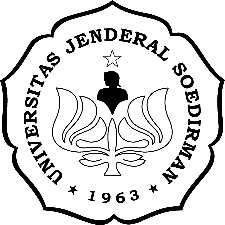 KEMENTERIAN PENDIDIKAN, KEBUDAYAAN, RISET DAN TEKNOLOGIUNIVERSITAS JENDERAL SOEDIRMANFAKULTAS MATEMATIKA DAN ILMU PENGETAHUAN ALAMJURUSAN MATEMATIKAJalan dr. Soeparno Utara 61 Grendeng Purwokerto 53122Telepon (0281) 638793 Faksimile 638793Email : fmipa@unsoed.ac.id Laman : http://fmipa.unsoed.ac.idNama:NIM:Judul Proposal :Tanggal Seminar:NoKomponen NilaiBobotNilaiBobot x Nilai1Proses penyusunan proposal40%2Penguasaan materi30 %3Penyajian proposal  25%4Sikap5 %JumlahJumlahJumlahJumlahDosen Pembimbing I          Nama Dosen Pembimbing 1NIP. KEMENTERIAN PENDIDIKAN, KEBUDAYAAN, RISET DAN TEKNOLOGIUNIVERSITAS JENDERAL SOEDIRMANFAKULTAS MATEMATIKA DAN ILMU PENGETAHUAN ALAMJURUSAN MATEMATIKAJalan dr. Soeparno Utara 61 Grendeng Purwokerto 53122Telepon (0281) 638793 Faksimile 638793Email : fmipa@unsoed.ac.id Laman : http://fmipa.unsoed.ac.idNama:NIM:Judul Proposal :Tanggal Seminar:NoKomponen NilaiBobotNilaiBobot x Nilai1Proses penyusunan proposal40%2Penguasaan materi30 %3Penyajian proposal  25%4Sikap5 %JumlahJumlahJumlahJumlahDosen Pembimbing IINama Dosen Pembimbing IINIP. KEMENTERIAN PENDIDIKAN, KEBUDAYAAN, RISET DAN TEKNOLOGIUNIVERSITAS JENDERAL SOEDIRMANFAKULTAS MATEMATIKA DAN ILMU PENGETAHUAN ALAMJURUSAN MATEMATIKAJalan dr. Soeparno Utara 61 Grendeng Purwokerto 53122Telepon (0281) 638793 Faksimile 638793Email : fmipa@unsoed.ac.id Laman : http://fmipa.unsoed.ac.idNama:NIM:Judul Proposal :Tanggal Seminar:NoKomponen NilaiBobotNilaiBobot x Nilai1Ketepatan Metode yang akan digunakan40%2Penguasaan materi30 %3Penyajian proposal  25%4Sikap5 %JumlahJumlahJumlahJumlahDosen Pembimbing Seminar INama Dosen Pembimbing Seminar INIP. KEMENTERIAN PENDIDIKAN, KEBUDAYAAN, RISET DAN TEKNOLOGIUNIVERSITAS JENDERAL SOEDIRMANFAKULTAS MATEMATIKA DAN ILMU PENGETAHUAN ALAMJURUSAN MATEMATIKAJalan dr. Soeparno Utara 61 Grendeng Purwokerto 53122Telepon (0281) 638793 Faksimile 638793Email : fmipa@unsoed.ac.id Laman : http://fmipa.unsoed.ac.idNama:NIM:Judul Proposal :Tanggal Seminar:NoKomponen NilaiBobotNilaiBobot x Nilai1Proses penyusunan proposal40%2Penguasaan materi30 %3Penyajian proposal  25%4Sikap5 %JumlahJumlahJumlahJumlahDosen Pembimbing Seminar IINama Dosen Pembimbing Seminar IINIP. KEMENTERIAN PENDIDIKAN, KEBUDAYAAN, RISET DAN TEKNOLOGIUNIVERSITAS JENDERAL SOEDIRMANFAKULTAS MATEMATIKA DAN ILMU PENGETAHUAN ALAMJURUSAN MATEMATIKAJalan dr. Soeparno Utara 61 Grendeng Purwokerto 53122Telepon (0281) 638793 Faksimile 638793Email : fmipa@unsoed.ac.id Laman : http://fmipa.unsoed.ac.idNama:NIM:Judul Proposal :Tanggal Seminar:NoNAMA DOSEN PEMBIMBINGNIPNilai1Nama Dosen Pembimbing INIP Dosen Pembimbing I2Nama Dosen Pembimbing IINIP Dosen Pembimbing IINama Dosen Pembimbing Seminar INIP Dosen Pembimbing Seminar INama Dosen Pembimbing Seminar IINIP Dosen Pembimbing Seminar IINilai Rata-RataNilai Rata-RataNilai Rata-RataKEMENTERIAN PENDIDIKAN, KEBUDAYAAN, RISET DAN TEKNOLOGIUNIVERSITAS JENDERAL SOEDIRMANFAKULTAS MATEMATIKA DAN ILMU PENGETAHUAN ALAMJURUSAN MATEMATIKAJalan dr. Soeparno Utara 61 Grendeng Purwokerto 53122Telepon (0281) 638793 Faksimile 638793Email : fmipa@unsoed.ac.id Laman : http://fmipa.unsoed.ac.idNama:NIM:Judul:Pembimbing I Pembimbing I Pembimbing I Nama:NIP:Pembimbing II        Pembimbing II        Pembimbing II        Nama:NIP:197407092006041000Pembimbing Seminar IPembimbing Seminar IPembimbing Seminar INama:NIP:Pembimbing Seminar IIPembimbing Seminar IIPembimbing Seminar IINama:NIP:Hari/Tanggal:Tgl/bln/thnWaktu:Hh/mm/ssRuang:Seminar FMIPAKEMENTERIAN PENDIDIKAN, KEBUDAYAAN, RISET DAN TEKNOLOGIUNIVERSITAS JENDERAL SOEDIRMANFAKULTAS MATEMATIKA DAN ILMU PENGETAHUAN ALAMJURUSAN MATEMATIKAJalan dr. Soeparno Utara 61 Grendeng Purwokerto 53122Telepon (0281) 638793 Faksimile 638793Email : fmipa@unsoed.ac.id Laman : http://fmipa.unsoed.ac.idNama:NIM:Judul:Pembimbing I Pembimbing I Pembimbing I Nama:NIP:Pembimbing IIPembimbing IIPembimbing IINama :NIP:Pembimbing Seminar INama:NIP:Pembimbing Seminar IINama:NIP:Pembimbing INama Dosen PembimbingNIP. Pembimbing IINama Dosen Pembimbing IINIP. Pembimbing Seminar INama Dosen Pembimbing Seminar INIP.Pembimbing Seminar IINama Dosen Pembimbing Seminar IINIP.KEMENTERIAN PENDIDIKAN, KEBUDAYAAN, RISET DAN TEKNOLOGIUNIVERSITAS JENDERAL SOEDIRMANFAKULTAS MATEMATIKA DAN ILMU PENGETAHUAN ALAMJURUSAN MATEMATIKAJalan dr. Soeparno Utara 61 Grendeng Purwokerto 53122Telepon (0281) 638793 Faksimile 638793Email : fmipa@unsoed.ac.id Laman : http://fmipa.unsoed.ac.idJudul Proposal:Nama:NIM:Hari/Tanggal:KEMENTERIAN PENDIDIKAN, KEBUDAYAAN, RISET DAN TEKNOLOGIUNIVERSITAS JENDERAL SOEDIRMANFAKULTAS MATEMATIKA DAN ILMU PENGETAHUAN ALAMJURUSAN MATEMATIKAJalan dr. Soeparno Utara 61 Grendeng Purwokerto 53122Telepon (0281) 638793 Faksimile 638793Email : fmipa@unsoed.ac.id Laman : http://fmipa.unsoed.ac.idNONAMANIPTANDA TANGAN1Nama Dosen Pembimbing INIP Dosen Pembimbing I2Nama Dosen Pembimbing IINIP Dosen Pembimbing II3Nama Dosen Pembimbing Seminar INIP Dosen Pembimbing Seminar I4Nama Dosen Pembimbing Seminar IINIP Dosen Pembimbing Seminar IIKEMENTERIAN PENDIDIKAN, KEBUDAYAAN, RISET DAN TEKNOLOGIUNIVERSITAS JENDERAL SOEDIRMANFAKULTAS MATEMATIKA DAN ILMU PENGETAHUAN ALAMJURUSAN MATEMATIKAJalan dr. Soeparno Utara 61 Grendeng Purwokerto 53122Telepon (0281) 638793 Faksimile 638793Email : fmipa@unsoed.ac.id Laman : http://fmipa.unsoed.ac.idNama:NIM:Judul:No.NamaNIMParaf